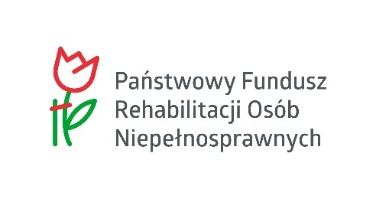 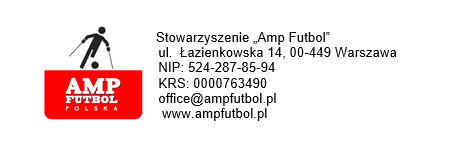 Załącznik nr 1Dotyczy zapytania ofertowego nr 06/2021 z dnia 25.08.2021 r. na usługę produkcji sygnału telewizyjnego i realizacji transmisji internetowych w celu transmisji 38 meczów rozgrywanych w trakcie Mistrzostw Europy Amp Futbol Kraków 2020 (Numer CPV – 92221000-6, 64228000-0, 64228100-1, 72400000-4), które są dofinansowane ze środków Państwowego Funduszu Rehabilitacji Osób Niepełnosprawnych.FORMULARZ DO WYPEŁNIENIA PRZEZ OFERENTA
……………………………………………			……..………..........……………………………………..          Miejscowość, data  		                      Pieczęć i podpis uprawnionego przedstawiciela Oferenta					   	    	                          
Nazwa OferentaDane teleadresowe(Pełen adres, telefon, NIP)Strona www oferentaDane osoby odpowiedzialnej za ofertę (Imię, nazwisko, telefon, mail)CZEŚĆ A – Oferta CenowaCZEŚĆ A – Oferta CenowaCZEŚĆ A – Oferta CenowaCZEŚĆ A – Oferta CenowaUsługaUsługaCena nettoCena brutto Realizacja transmisji 8 meczów w standardzie telewizyjnym  w dniach: 12.09, 14.09, 15.09, 17.09, 18.09 i 19.09 2021r. na stadionach Cracovii i Prądniczanki w Krakowie w zgodnie ze specyfikacją opisaną w zapytaniu ofertowym w pkt 2. Realizacja transmisji 8 meczów w standardzie telewizyjnym  w dniach: 12.09, 14.09, 15.09, 17.09, 18.09 i 19.09 2021r. na stadionach Cracovii i Prądniczanki w Krakowie w zgodnie ze specyfikacją opisaną w zapytaniu ofertowym w pkt 2. Realizacja transmisji internetowej na żywo 30 meczów w dniach: 13-15.09 i 17-19.09 2021r. na stadionie Garbarni w Krakowie zgodnie ze specyfikacją opisaną w zapytaniu ofertowym w pkt 2. Realizacja transmisji internetowej na żywo 30 meczów w dniach: 13-15.09 i 17-19.09 2021r. na stadionie Garbarni w Krakowie zgodnie ze specyfikacją opisaną w zapytaniu ofertowym w pkt 2.ŁĄCZNA WARTOŚĆ ZAMÓWIENIAŁĄCZNA WARTOŚĆ ZAMÓWIENIACZĘŚĆ B – Wymagane kryteria jakościoweCZĘŚĆ B – Wymagane kryteria jakościoweCZĘŚĆ B – Wymagane kryteria jakościoweCZĘŚĆ B – Wymagane kryteria jakościoweKryteriumKryteriumInformacje od Oferenta potwierdzające spełnienie danego kryteriumInformacje od Oferenta potwierdzające spełnienie danego kryteriumSpełnienie wymogów  dotyczących standardu kamer i obiektywów wykorzystywanych w realizacji transmisji telewizyjnejSpełnienie wymogów  dotyczących standardu kamer i obiektywów wykorzystywanych w realizacji transmisji telewizyjnejRealizacja transmisji telewizyjnej z minimum 20 wydarzeń sportowych emitowanych w ogólnopolskim kanale telewizyjnym naziemnym lub satelitarnym w ciągu ostatnich 12 miesięcyRealizacja transmisji telewizyjnej z minimum 20 wydarzeń sportowych emitowanych w ogólnopolskim kanale telewizyjnym naziemnym lub satelitarnym w ciągu ostatnich 12 miesięcyRealizacja transmisji telewizyjnej minimum 10 meczów piłki nożnej transmitowanych w ogólnopolskim kanale telewizyjnym naziemnym lub satelitarnym w ciągu ostatnich 12 miesięcyRealizacja transmisji telewizyjnej minimum 10 meczów piłki nożnej transmitowanych w ogólnopolskim kanale telewizyjnym naziemnym lub satelitarnym w ciągu ostatnich 12 miesięcy